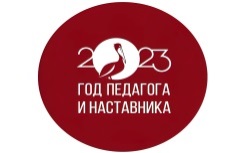 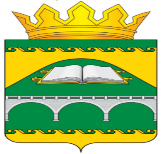 МУНИЦИПАЛЬНОЕ КАЗЕННОЕ ДОШКОЛЬНОЕ ОБРАЗОВАТЕЛЬНОЕ УЧРЕЖДЕНИЕ                                                                                         « КУРКЕНТСКИЙ ДЕТСКИЙ САД » РД Сулейман-Стальский район село Куркент ул. Садовая 6а                                                               ПРИКАЗ №201.02.2023 г.                                                                                               «О закреплении наставников над  молодыми педагогами на 2023-2024 учебный год»В соответствии с законом о РФ от 29.12.2012г. №273-ФЗ «Об образовании», «Положения о наставничестве в МКДОУ « Куркентский детский сад  », на основании плана работы МКДОУ на 2023-2024 учебный год, в целях обеспечения эффективности организации профессиональной адаптации молодых педагогов в образовательной деятельности, привития интереса к педагогической деятельности, формирования потребностей в совершенствовании профессиональной компетенции в рамках организации работы с молодыми специалистами; ПРИКАЗЫВАЮ: 1. В рамках организации работы с молодыми специалистами закрепить наставников с 01.02.2023 г Воспитателя   Магомедова М.В.,наставником для воспитателя  Велибековой С.Ф.,Воспитателя Качаеву Т.Г. наставником для воспитателя Гаджалиевой Н.Р. 2. По окончании срока наставничества молодым педагогам предоставить отчетность о проделанной работе. 3. По окончании срока наставничества воспитатель-наставник предоставляет План профессионального становления с оценкой наставничества проделанной работы и отзывом с предложениями по дальнейшей работе молодого специалиста  4. Ответственность за исполнение приказа оставляю за собойЗаведующий МКДОУ «Куркентский детский сад»	А. Н. КачаеваС приказом ознакомлены: 